Письмо №1080 от 27 октября 2022 годаО проведении Ханмагомедовских чтений по функциональной грамотности в математическом образованииРуководителям ООВ соответствии с письмом ДИРО №830/22 от 27.10.2022г. МКУ «Управление образования» информирует о том, что ГБУ ДПО РД «Дагестанский институт развития образования» 17 ноября 2022 года проводит Ханмагомедовские чтения «Методика формирования  функциональной грамотности в математическом образовании» (далее педчтения).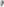 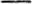 К участию в конференции приглашаются учителя математики общеобразовательных организаций.Цель конференции - обсуждение практических аспектов и методических особенностей формирования обучающихся математической грамотности, разработка практических решений по формированию математической грамотности на всех уровнях образования. Основные направления конференции:практические аспекты формирования и развития математической грамотности обучающихся;содержание и методика работы учителя по формированию и развитию математической грамотности обучающихся;использование возможностей современной цифровой среды для развития математической грамотности обучающихся.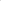 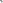 Формы участия в педчтениях: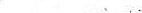 очное участие (выступление с докладом, участие в обсуждениях, публикация статьи); заочное (публикация статьи).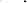 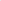 Для участия в педчтениях необходимо заполнить заявку на участие (Приложение 1) в электронной форме и предоставить текст статьи (требования к оформлению текста статьи в Приложении 2) в одном файле в оргкомитет на электронный адрес: labfg@dagiro.ru.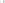 Срок предоставления материалов в оргкомитет: до 12 ноября 2022 года. Просим обеспечить участие педагогов вашей школы в конференции. Начальник МКУ «Управление образования»:                                                Х.ИсаеваИсп. Магомедова У.К.Тел. 8-903-482-57 46Приложение № 1
к письму _______________________ФОРМА ЗАЯВКИПриложение № 2
к письму _____________________ТРЕБОВАНИЯ К ОФОРМЛЕНИЮ МАТЕРИАЛОВХАНМАГОМЕДОВСКИХ ЧТЕНИЙ«МЕТОДИКА ФОРМИРОВАНИЯ ФУНКЦИОНАЛЬНОЙ ГРАМОТНОСТИ В МАТЕМАТИЧЕСКОМ ОБРАЗОВАНИИ»Набор должен быть выполнен в текстовом редакторе в соответствии со следующимитребованиями: объем текста от 3 до 8 страниц; форма страницы А4; гарнитура – TimesNew	Roman; размер кегля – 14 (основной текст, заголовки, аннотация и ключевые слова, таблицы,
подрисуночные подписи, библиографические коды и списки); межстрочный интервал – 1,абзацный отступ – 0,7 см. Поля зеркальные, верх – 2 см, низ – 2,5 см, внутри 3 см, снаружи – 2,5см. Допустимые выделения – курсив, полужирный шрифт.Статья должна содержатьследующие сведения:	фамилия, имя, отчество автора (авторов) полностью;ученая степень, звание, должность; полное и точное место работы, подразделениеорганизации;аннотация (до 100 слов с пробелами).	
Пронумерованный библиографический список использованных источников и литературыприводится в конце статьи в алфавитном порядке, ссылки на работы заключаются в квадратные	скобки с указанием страницы при цитировании, например: «Текст цитаты…» [12, с. 56].В названии файла необходимо указать фамилию и инициалы автора, например: ГаджиеваНП.Образец оформления текста статьиЗаголовокИ.О. Фамилия
город/ районОбразовательная организацияАннотация.Текст статьи. Текст статьи. Текст статьи. Текст статьи. Текст статьи. Текст статьи. Текстстатьи. Текст статьи. Текст статьи. Текст статьи. Текст статьи.Библиографический список1. …..2. ….
Исполнитель:                                                                      Заведующий ЛФФГ  ЦРОО	                                       А. ГазимагомедоваСогласовано:Руководитель ЦРОО							М. ДжамаловФамилия, имя, отчество (полностью)Район/городПолное название ОУДолжностьТема статьиФормы участия в педчтенияхКонтактный телефон E-mail